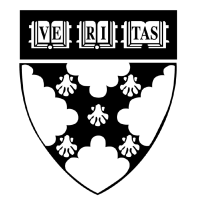 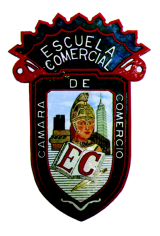 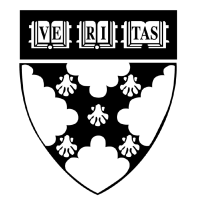 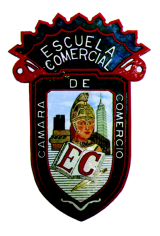 Tema:English homeworkActividad 1:Laboratorio de Inglés 1ro y 2 do. lección 11Materia: Laboratorio InglesProfesor: Ivette Carmona